Institui o cargo de Gerente Geral e altera o organograma do R.I.O Plenário do Conselho de Arquitetura e Urbanismo do Espírito Santo (CAU/ES), no uso da atribuição prevista no art. 29, IX do Regimento Interno, aprovado pela Deliberação Plenária CAU/ES nº 121, de 21 de agosto de 2018, reunido ordinariamente, de forma online, para a 99ª Sessão Plenária Ordinária, realizada no dia 29 de junho de 2021, após análise do assunto em referência; eDELIBEROU:1. Por INSTITUIR o cargo de gerente geral, nos termos do anexo I;2. Por ALTERAR o organograma do CAU/ES, conforme anexo II.3. Encaminhar esta deliberação para publicação no sítio eletrônico do CAU/ES;Esta Deliberação entra em vigor na data de sua publicação.Com 09 votos favoráveis; 00 votos contrários; 00 abstenções e 00 ausências.Vitória, 29 de junho de 2021.__________________________________ELIOMAR VENANCIO DE SOUZA FILHOPresidente do CAU/ESANEXO IAtribuições Gerente GeralFORMAÇÃO EXIGIDA: Ensino Superior Completo e registro no respectivo Conselho, conforme o caso;SUPERIOR IMEDIADO: Presidente do CAU/ES; MISSÃO DO CARGO: Gerenciar, planejar e organizar as atividades das demais gerências visando assegurar que todas as atividades sejam executadas dentro das normas e políticas do CAU/BR e CAU/ES; PRINCIPAIS ATRIBUIÇÕES: • Planejar, coordenar e supervisionar todas as atividades do Conselho de Arquitetura e Urbanismo do Espirito Santo – CAU/ES, desenvolvidas pelas Gerências e Assessorias, observadas as normas legais e regimentais, as orientações do Presidente do CAU/ES e as deliberações do Conselho; • Propor, no âmbito do CAU/ES, políticas, diretrizes e normas a serem adotadas; • Implementar as políticas, diretrizes e normas aprovadas pelo Conselho e os critérios, parâmetros e os procedimentos de atuação das áreas de coordenação; • Coordenar a implementação de programas, projetos e ações de natureza estratégica;• Promover o alinhamento de todos os empregados do CAU/ES ao direcionamento institucional; • Coordenar a execução integrada das ações estratégicas no âmbito do CAU/ES propondo, sempre que necessário, ações alternativas para o enfrentamento de situações não esperadas ou o aproveitamento de oportunidades estratégicas; • Coordenar os ajustes, alterações ou intervenções em programas, projetos e ações de natureza estratégica, sempre que necessário; • Junto com a Gerência Administrativa e Financeira, analisar dados financeiros e propor soluções em situações de restrição orçamentária; Junto com a Gerência Técnica, analisar os dados, indicadores e propor soluções para fomento do setor de fiscalização e atendimento técnico;Monitorar contínua e permanentemente o ambiente interno do CAU/ES, propondo, coordenando e acompanhando a implementação de projetos e programas para a melhoria do clima organizacional;  Orientar a divulgação das ações do CAU/ES, visando promover a publicidade e transparência; Propor ao Presidente do CAU/ES matérias a serem examinadas e decididas pelos órgãos colegiados; Dar conhecimento ao presidente do CAU/ES das matérias relevantes no âmbito de sua atuação; Efetuar as avaliações de desempenho de seus subordinados, podendo solicitar aos coordenadores subalternos a elaboração de relatório, por período, de seus avaliados, para fins de melhor embasar a avaliação;Executar outras atividades de acordo com a necessidade do CAU/ES, dentre elas dirigir os veículos do Conselho. Assessorar tecnicamente as comissões, plenários, setores e a Presidência no trato de assuntos de interesse da Arquitetura e Urbanismo e do Conselho.Articular as ações necessárias à eficiente representação do CAU/ES em congressos, reuniões, simpósios, seminários, cursos e eventos de caráter estadual, nacional e internacional, bem como providenciar a divulgação dos resultados decorrentes desses eventos; Coordenar e supervisionar os projetos e ações voltadas à Implantação da Assistência Técnica à Habitação de Interesse Social no Estado do Espirito Santo e a assessorar as Relações Institucionais e Governamentais; Participar e acompanhar os trabalhos das comissões (permanentes, especiais e temporárias) e dos colegiados (temáticos e regionais) do CAU/ES, quando designado; Redigir documentos institucionais (Termos, Convênios, Protocolos e outros) e providenciar sua firmatura; Articular agendas institucionais e governamentais, sendo responsável pela marcação destas na agenda do Presidente e demais encaminhamentos; Propor políticas, diretrizes e normas, estabelecendo rotinas e procedimentos relativos às matérias de sua competência;  Acompanhar e apoiar a atuação do CAU/ES em Projetos Estratégicos ou Especiais na esfera Estadual e Federal; Assegurar o funcionamento e a representação externa do CAU/ES prevista no Regimento Interno e demais Atos do CAU/ES; Prospectar, analisar e monitorar informações do interesse do CAU/BR, CAU/ES e dos profissionais Arquitetos e Urbanistas; Prospectar e analisar informações legislativas do interesse do CAU/ES; Planejar e coordenar as atividades relativas aos assuntos institucionais e governamentais de interesse do CAU/ES; Fornecer subsídios para formulação de proposições de interesse do CAU/ES; Formular subsídios para os pronunciamentos da presidência; Praticar os atos necessários ao cumprimento das atribuições da Gerencia geral e aqueles para os quais receber delegação de competência do Presidente;  Atuar em consonância com o Planejamento Estratégico do CAU/ES;Assessorar a Presidência no estabelecimento de relações institucionais com órgãos e entidades federais, estaduais e municipais, conforme orientado, especialmente no trato de assuntos de interesse da Arquitetura e Urbanismo;  Acompanhar a tramitação de proposições na Assembleia Legislativa e Câmaras Municipais, conforme orientado, bem como elaborar minutas de atos legislativos, prospectar, analisar e monitorar as atividades legislativas, parlamentares e políticas;  Auxiliar a presidência na preparação de reuniões, coletivas e na elaboração de manifestações da Presidência; Elaborar relatórios para subsidiar superiores, comissões e outros interessados para a correta tomada de decisão, de acordo com as indicações da Presidência; Assessorar a Presidência no estabelecimento de relações institucionais com entidades da sociedade civil, podendo propor parcerias para tratar de temas de interesse comum; Assessorar a Presidência no estabelecimento de relações institucionais com as entidades que congregam profissionais da Arquitetura e do Urbanismo; Assessorar a Presidência no estabelecimento de relações institucionais com as instituições de ensino em funcionamento no território estadual.Buscar junto às assessorias e gerencias, assegurar um trabalho coordenado entre as diversas comissões e colegiados, detectando e solucionando potenciais sobreposições entre os órgãos colegiados; Desenvolver, junto à presidência, o calendário anual de eventos, plenárias e Conselho Diretor Geral, sugerindo as datas de reuniões de comissões e colegiados, para construção do Calendário Geral do CAU/ES;Elaborar em conjunto com os setores os fluxos, documentos, manuais, modelos e outros de orientação, estruturação e apoio para as atividades do CAU/ES, visando à atualização e melhoria constante nos processos;Promover estudos, analisar proposições e apresentar propostas de melhoria à gestão dos recursos institucionais do CAU/ES;ANEXO II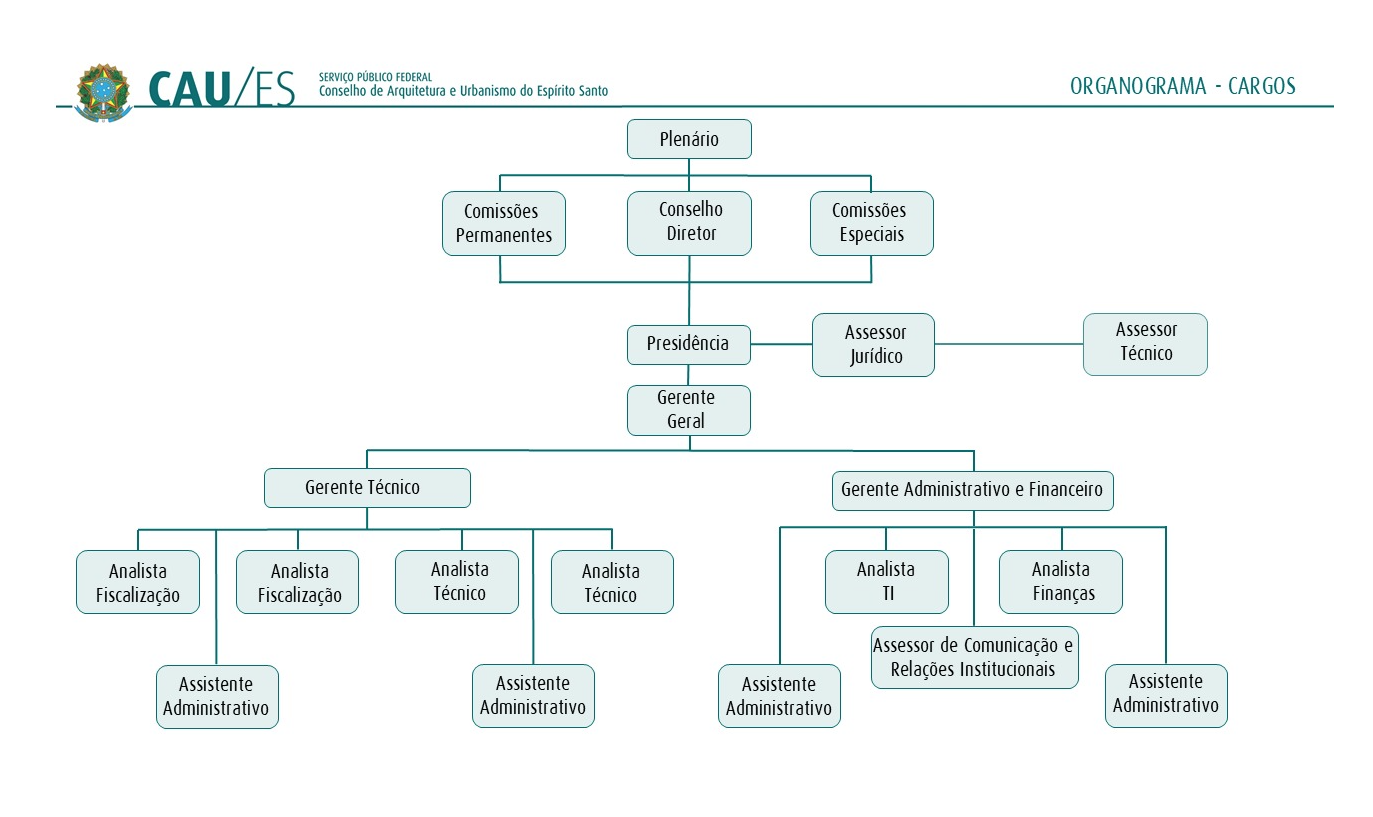 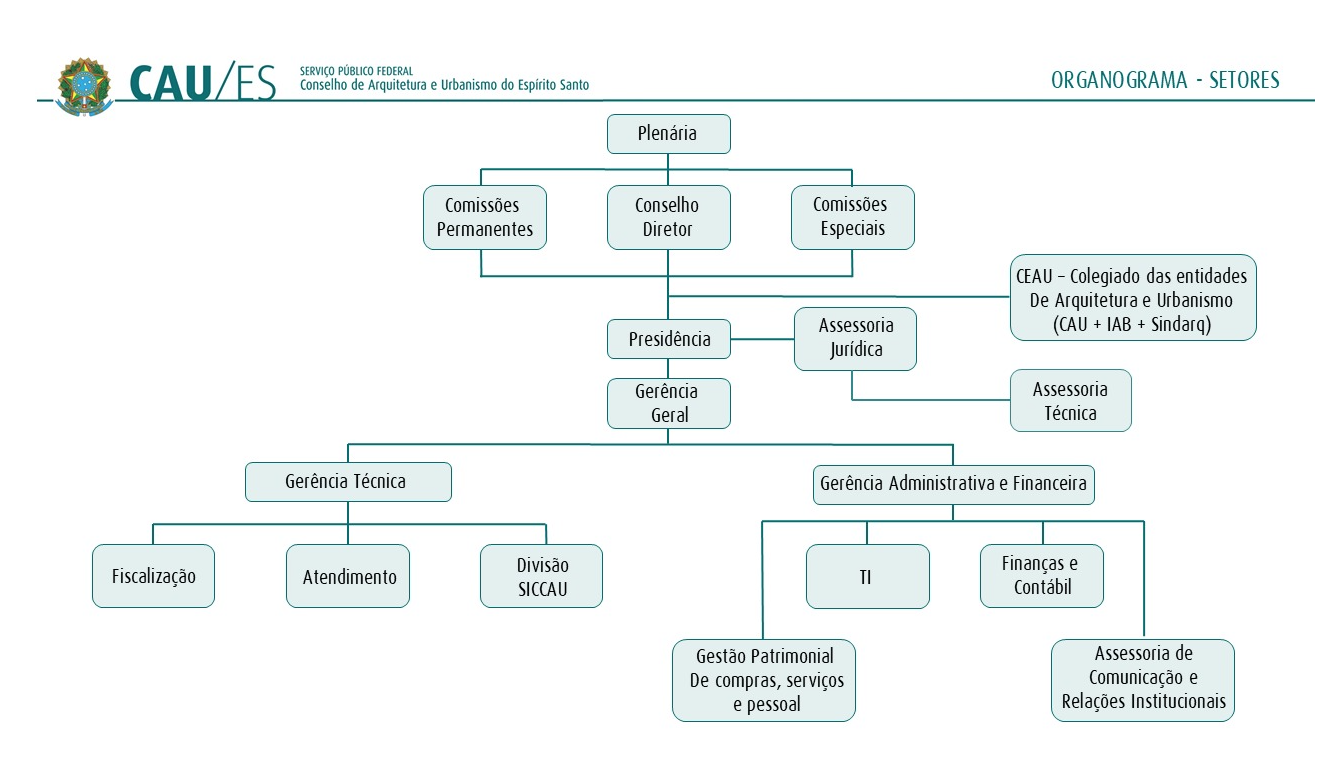 INTERESSADOPlenário do CAU/ESASSUNTOInstitui o cargo de Gerente Geral e altera o organograma do R.I.DELIBERAÇÃO PLENÁRIA DPOES N° 313, DE 29 DE JUNHO DE 2021.99ª SESSÃO PLENÁRIA ORDINÁRIA DO CAU/ES99ª SESSÃO PLENÁRIA ORDINÁRIA DO CAU/ES99ª SESSÃO PLENÁRIA ORDINÁRIA DO CAU/ES99ª SESSÃO PLENÁRIA ORDINÁRIA DO CAU/ES99ª SESSÃO PLENÁRIA ORDINÁRIA DO CAU/ESFolha de VotaçãoFolha de VotaçãoFolha de VotaçãoFolha de VotaçãoFolha de VotaçãoConselheiroVotaçãoVotaçãoVotaçãoVotaçãoConselheiroSimNãoAbst.AusênciaELIOMAR VENANCIO DE SOUZA FILHO----------------------------------CAROLINA GUMIERI PEREIRA DE ASSISXEDEZIO CALDEIRA FILHOXGREGÓRIO GARCIA REPSOLDXJOAO MARCELO DE SOUZA MOREIRAXLIANE BECACICI GOZZE DESTEFANIXLUCIANE VEIGA DOS SANTOSXLÚCIO ROSSI DE OLIVEIRAXPOLLYANA DIPRÉ MENEGHELLIXPRISCILA CEOLIN GONÇALVES PEREIRAXHistórico de Votação:Histórico de Votação:Histórico de Votação:Histórico de Votação:Histórico de Votação:Reunião Plenária Ordinária Nº 099Reunião Plenária Ordinária Nº 099Reunião Plenária Ordinária Nº 099Reunião Plenária Ordinária Nº 099Reunião Plenária Ordinária Nº 099Data: 29/06/2021Data: 29/06/2021Data: 29/06/2021Data: 29/06/2021Data: 29/06/2021Matéria em votação: Institui o cargo de Gerente Geral e altera o organograma do R.I.Matéria em votação: Institui o cargo de Gerente Geral e altera o organograma do R.I.Matéria em votação: Institui o cargo de Gerente Geral e altera o organograma do R.I.Matéria em votação: Institui o cargo de Gerente Geral e altera o organograma do R.I.Matéria em votação: Institui o cargo de Gerente Geral e altera o organograma do R.I.Resultado da votação:Resultado da votação:Resultado da votação:Resultado da votação:Resultado da votação:Sim (  9  )   Não (  0  )   Abstenções (  0  )   Ausências (  0  )   Total ( 9 )Sim (  9  )   Não (  0  )   Abstenções (  0  )   Ausências (  0  )   Total ( 9 )Sim (  9  )   Não (  0  )   Abstenções (  0  )   Ausências (  0  )   Total ( 9 )Sim (  9  )   Não (  0  )   Abstenções (  0  )   Ausências (  0  )   Total ( 9 )Sim (  9  )   Não (  0  )   Abstenções (  0  )   Ausências (  0  )   Total ( 9 )Ocorrências: Ocorrências: Ocorrências: Ocorrências: Ocorrências: Secretário: Alan Marcel Braga da Silva MeloSecretário: Alan Marcel Braga da Silva MeloSecretário: Alan Marcel Braga da Silva MeloSecretário: Alan Marcel Braga da Silva MeloSecretário: Alan Marcel Braga da Silva MeloCondutor dos Trabalhos (Presidente): ELIOMAR VENANCIO DE SOUZA FILHOCondutor dos Trabalhos (Presidente): ELIOMAR VENANCIO DE SOUZA FILHOCondutor dos Trabalhos (Presidente): ELIOMAR VENANCIO DE SOUZA FILHOCondutor dos Trabalhos (Presidente): ELIOMAR VENANCIO DE SOUZA FILHOCondutor dos Trabalhos (Presidente): ELIOMAR VENANCIO DE SOUZA FILHO